REMYA. A.K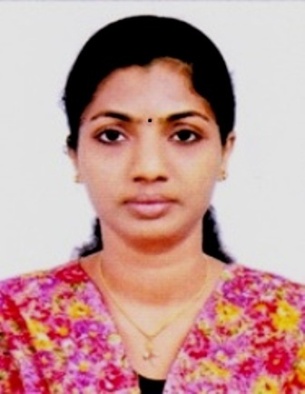 remyakishan@gmail.comMobile No: +91-9747388039Poolani Nivas,Puthupalli Street,Nurani POPalakkad – 678004,Kerala, IndiaMY SELFI am an energetic, ambitious optimistic person who has developed a mature and responsible approach to any task that I undertake, or situation that I am presented with. As an engineering graduate with more than two years of experience in hospital field, I am excellent in working with others to achieve a certain objective on time and with excellence.OBJECTIVE  Looking forward to work in a career oriented environment, where I could project my innovative skills in the field of biomedical engineering with a high success rate, for the organization and self-growth.ACADEMIC PROFILEPROFESSIONAL EXPERIENCEBiomedical Engineer Trained in Biomedical Department, PVS Memorial Hospital, Kochi for a week.Trained in Biomedical Engineering Department of MOSC Medical Mission College Hospital for a period of 6 months.Worked as Biomedical Engineer in Paalana Institute of Medical Sciences, Palakkad for 6 months.Presently working in Welcare Hospital, Palakkad from 1st Dec 2015 to till date.BIOMEDICAL ENGINEER  DUTIES & RESPONSIBILITIES Ensure that all patient care and medical equipment in operating rooms, intensive care, clinical labs, including therapeutic and diagnostic clinics. Provide preventive maintenance to medical care equipment in a safe, self-directed and timely manner Act as preceptors to physicians, nurses and technical staff concerning operation of medicalequipment on a formal and informal basis, including technical support during surgeries and medical procedures. Work with engineers and researchers to design and fabricate specialized devices for use in theclinical and research settings. Prepare documentation and maintain records pertaining to all repairs, replacement parts, calibrations and modifications of medical equipment. Gather and provide first response information on medical equipment related issues involved in patient occurrence reports. Identify aging and obsolete patient care equipment to departmental managers and the ClinicalEngineer. Provide supporting documentation for the assessment, justification andselection of newdevices while realizing fiscal responsibility.COURSES ATTENDED*	Medical Image Processing			*    Robotics, Signals & Systems*	Bio-signal Processing 			*    Biochemistry, Microbiology*	Human Anatomy & Physiology		*    Biomedical Instrumentation*	Sensors & Measurements			*    Medical PhysicsAcademic ProjectsMini Project:  INSUFFLATOR                                               Team Size: 4                             Periods: 6months Project done as a part of the B.TECH course in Semester VIConstant pressure of carbon dioxide delivering equipment mainly for laparoscopy.Overcomes the problem of ice formation in the path of gas flow by switching two regulators alternately.Main Project:  VISUAL ELECTRONIC STETHOSCOPE          Team Size: 4                             Period: 1 yearProject being done as a part of the B.TECH course in Semester VII and VIIIAcquires ECG and PCG data from the patient and then displayed on LCD screen.Calculates the real time heart rate and it is also displayed.SEMINAR ON SWEAT MONITORING SYTEMCollects sweat expired through the skin into a textile patch and transported to various sensors to measure  pH, the amount of sodium and other ions present. The great advantage of sweat is the fact that is a completely non-invasive means of analyzing a person’s physiological state.SKILLSSoftware Software- MATLAB8085 assembly language programming, PIC 16F877A Languages C, C++, HTMLI.T. skills including experience in Microsoft Office. Personal SkillsGood team management Communication skillsListens attentivelyWillingness to learnWelcomes responsibilityAnalytical skillsKeen to learn and improve skillsTechnicalCritical Thinking -- Using logic and reasoning to identify the strengths and weaknesses of alternative solutions, conclusions or approaches to problems.Complex Problem Solving -- Identifying complex problems and reviewing related information to develop and evaluate options and implement solutions. Reading Comprehension -- Understanding written sentences and paragraphs in work related documents.Judgment and Decision Making -- Considering the relative costs and benefits of potential actions to choose the most appropriate one.Active Listening -- Giving full attention to what other people are saying, taking time to understand the points being made, asking questions as appropriate, and not interrupting at inappropriate times.Operations Analysis -- Analyzing needs and product requirements to create a design.Speaking -- Talking to others to convey information effectively. POSITIONS OF RESPONSIBILITYParticipated in the technical festival held at Saint Gitz College of Engineering.Achieved prizes in classical & light music  competitions in the school youth festival.  Participated in TECHNOPRENUER – a YI coordinated event twiceActive member of Nature Club in School and College.Scored good marks in National Mathematics Olympiad Contest.Bagged prizes in Thiruvathira and Oppana in University arts.PERSONAL INFORMATIONDate of Birth			-		10/08/1988Age				-		27 yrsLanguage			-		English, Malayalam, Tamil, HindiHobbies			-		Singing, Cycling & Cooking.Marital Status			-		MarriedPassport No.			-		P-2514284Linguistic-Proficiency		-		English(R/W/S), Malayalam(R/W/S),Hindi(R//W), Tamil(R/S)DECLARATIONI hereby declare that the above mention is true to best of my knowledge and belief. I have great commitment to quality and results. I am responsible and sincere in attitude. I kindly request you to recruit me for the job in related fields. 	Hope you do the needful.
Thanking you,Yours sincerelyRemya.A.KReferencesMr. Jobby ,Senior  Biomedical  Engineer, MOSC Medical Mission Hospital, Kolenchery.Mrs. Dini Ittiachen, Biomedical  Engineer ,Paalana Institute of Medical Sciences, PalakkadProf. Dr.Devassia , Principal, Model Engineering College, Thrikkakara ,Email id: principal@mec.ac.in.CourseSpecializationUniversity/BoardInstitution/SchoolYear of PassingB.TechElectronics & Biomedical EngineeringCUSATGovt. Model Engineering College201312thScience & MathsCBSEChinmaya Vidyalaya,Tripunithura200610thAll SubjectsCBSEChinmaya Vidyalaya,Tripunithura2004